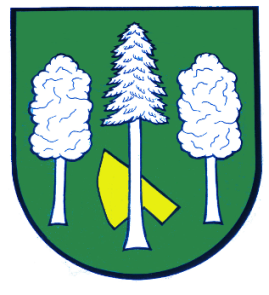 Hlášení ze dne 24. 11. 20211) Z důvodu zhoršení epidemiologické situace se rozsvícení vánočního stromečku konat nebude.2) Ve středu 15. 12. a ve čtvrtek 16. 12. 2021 bude v Daskabátu provádět kontroly a čištění komínů na pevná i plynná paliva a periodické roční kontroly kominík pan Jaroslav Šefčík. Zájemci o kominické práce se mohou objednat na obecním úřadě.3) Drůbežárna Prace bude v pátek 26. 11. 2021 ve 12:30 hodin u obecního úřadu prodávat: roční slepice 
100 Kč/ks, mladé červené kuřice 200 Kč/ks, krmivo pro nosnice a králíky a vitamínové doplňky. Dále pak budou vykupovat králičí kožky - cena 10 Kč/ks.